ZESPÓŁ SZKÓŁ TECHNICZNYCH IM. GEN. PROF. S. KALISKIEGO W TURKUUL. MILEWSKIEGO 3B, 62 – 700 TUREK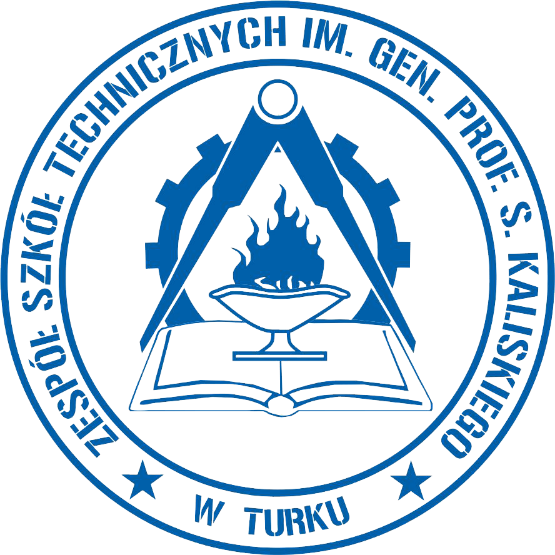 DZIENNIK PRAKTYKIZAWODOWEJUcz. ………………………………………………………………………………(imię i nazwisko)……………………………………………………………………………(klasa)                                                               (rok szkolny)odbytej w: …………………………………………………………………(nazwa i adres zakładu pracy)w terminie : ……………………………..Opiekun praktyki zawodowej:……………………………………………….Podpis opiekuna praktyk…………………………….Podpis opiekuna praktyk…………………………….Ocena Praktykanta:Ocena……………………….……………..(skala szkolna ndst, dop,dst, db, bdb, cel  i cyfra w nawiasie 1,2,3,4,5,6  np.: dobry (4) )Opinia – ocena opisowa:………………………………………………………………………………………………………………………………………………………………………………………………………………………………………………………………………………………………………………………………………………………………………………………………………………………………………………………………………………………………………………………………………………………………………………………………………………………………………………………………………………………………………………………………………………………………………………………………………………………………………………………………………………………………………………………………………………………………………………………….…………….                                                                                                                                                          podpis opiekuna……….……………………….…………….                                                                             
                                                                                            pieczęć zakładu pracyDataTematyka zajęćDataTematyka zajęć